State School Fund Committee Meeting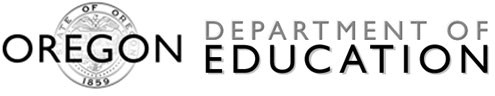 Monday, March 28, 2022Time:  4:00 to 6:00Next meeting date: TBD by Doodle Poll3/28/2022Topic DescriptionDiscussion Notes 1. Welcome(Carmen Urbina)5 to 10 min.2. Overview of Teacher Experience Factor (Mike Wiltfong) 15 min for presentation and have a document for people to write their questions and wonderings for 5 min 3. Discussion/Q&A on Teacher Experience Factor(Mike Wiltfong)Select one or two to discuss5 min4. Overview of Student Weights and School Level Spending(Mike Wiltfong)15 minBreak5 min5. Presentation on Criteria for Selecting 25 School Districts(Ben Bowman)5 min6. Small group discussion on Criteria for Selecting 25 School Districts(Ben Bowman)30 min8. Small Group Share Out20 minutes9. Researcher Contract update(Cindy Hunt) 5 min10. Closing & Next Steps(Tamara Dykeman) 5 min.